		KARTA ZGŁOSZENIA* UDZIAŁU W 
……………………………………………………………………………………………………………………………………………………………………………………………………………………………………………………………………………………………………….……….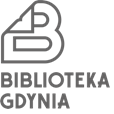 Dane uczestnika:Imię i nazwisko ………………………………………………………………………………………………………………………………
Wiek ………………………………………………………………………………………………………………………………………………Telefon do uczestnika lub jego opiekuna ……………………………………………………………………………………….E-mail do uczestnika lub jego opiekuna …………………………………………………………………………………………Data zgłoszenia ……………………………………………………………………………………………………………………………..Poniższe zgody są obowiązkowe do wzięcia udziału w konkursie bibliotecznym: Tak  Nie Akceptuję Regulamin konkursów organizowanych przez bibliotekę . Tak Zobowiązuję się do przestrzegania Zasad bezpieczeństwa obowiązujących w Miejskiej Bibliotece Publicznej w Gdyni  lub w miejscu gdzie Miejska Biblioteka Publiczna organizuje  wydarzenie lub imprezę. Tak Oświadczam, uprzedzony o odpowiedzialności karnej, wynikającej m.in. z art. 286 Kodeksu Karnego, że podane przeze mnie dane są prawdziwe. Tak  Nie Wyrażam zgodę na przetwarzanie moich danych osobowych a gdy uczestnikiem jest dziecko niepełnoletnie, także danych dziecka zawartych w karcie zgłoszenia przez Organizatora w celach związanych z realizacją konkursu oraz promocją działalności Organizatora. Podanie danych jest dobrowolne lecz niezbędne do udziału w wydarzeniu. Tak  Nie Wyrażam zgodę na publikację mojego wizerunku a także wizerunku mojego dziecka utrwalonego podczas konkursu na stronie internetowej Miejskiej Biblioteki Publicznej w Gdyni www.bibliotekagdynia.pl  i portalach społecznościowych Organizatora w serwisie Facebook pod adresem https://www.facebook.com/BibliotekaGdynia/ i Instagram pod adresem https://www.instagram.com/bibliotekagdynia/.Na podstawie art.81 ustawy o prawie autorskim i prawach pokrewnych (Dz.U.2018r., poz.1191 ze zm.) oświadczam, że nie przysługuje z tego tytułu prawo do tantiem. Wyrażenie zgody jest jednoznaczne z tym, że fotografie, filmy lub nagrania wykonane podczas konkursu mogą być zamieszczone w podanych powyżej miejscach oraz wykorzystywane w materiałach informacyjnych Miejskiej Biblioteki Publicznej w Gdyni.………………………………………………………………………………………………………………………………………………………data oraz czytelny podpis uczestnika / rodzica / opiekuna prawnego dziecka, który nie ukończył 18 roku życia * karta zgłoszenia dotyczy wydarzeń/imprez bibliotecznych, na których wymagane jest wcześniejsze zapisanie się ze względu na ograniczoną liczbę miejscPROTOKÓŁ ODBIORU NAGRODY *DOTYCZY KONKURSU
…………………………………………………………………………………………………………………………………………………………………………………………………………………………………………………………………………………………………………Dane zwycięzcy:Imię i nazwisko ………………………………………………………………………………………………………………………………
Wiek ………………………………………………………………………………………………………………………………………………Telefon do zwycięzcy lub jego opiekuna ……………………………………………………………………………………….E-mail do zwycięzcy lub jego opiekuna …………………………………………………………………………………………Data odbioru……………………………………………………………………………………………………………………………..………………………………………………………………………………………………………………………………………………………data oraz czytelny podpis zwycięzcy / rodzica / opiekuna prawnego dziecka, który nie ukończył 18 roku życia